 О внесении изменения в постановление администрации Бойкопонурского сельского поселения Калининского района от 7 октября 2013 года № 115 «Об утверждении Порядка работы с обращениями граждан в администрации Бойкопонурского сельского поселения Калининского района»Руководствуясь Федеральными законами от 2 июля 2013 года № 182-ФЗ «О внесении изменений в статью 11 Федерального закона «О порядке рассмотрения обращений граждан Российской Федерации», от 7 мая 2013 года № 80-ФЗ «О внесении изменений в статью 5.59 Кодекса Российской Федерации об административных правонарушениях» и статьи 1 и 2 Федерального закона от 2 мая 2006 года № 59-ФЗ «О порядке рассмотрения обращений граждан Российской Федерации», п о с т а н о в л я ю: 1. Внести в постановление администрации Бойкопонурского сельского поселения Калининского района от 7 октября 2013 года № 115 «Об утверждении Порядка работы с обращениями граждан в администрации Бойкопонурского сельского поселения Калининского района»  следующее изменение:1.1. В разделе 7 «Состав, последовательность и сроки выполнения административных процедур (действий), требования к порядку их выполнения» приложения пункт 7.5. дополнить подпунктом 7.5.6.¹ следующего содержания:«7.5.6.¹ Письменное обращение, содержащее информацию о фактах возможных нарушений законодательства Российской Федерации в сфере миграции, направляется в течение пяти дней со дня регистрации в территориальный орган федерального органа исполнительной власти, осуществляющего правоприменительные функции, функции по контролю, надзору и оказанию государственных услуг в сфере миграции, и высшему должностному лицу субъекта Российской Федерации (руководителю высшего исполнительного органа государственной власти субъекта Российской Федерации» с уведомлением гражданина, направившего обращение, о переадресации его обращения.».    2. Постановление вступает в силу с момента его обнародования. Глава Бойкопонурского сельского поселения Калининского района                                                               С.И. Беспальченко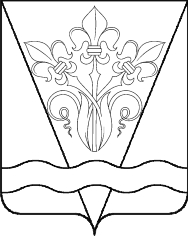 АДМИНИСТРАЦИЯ БОЙКОПОНУРСКОГО СЕЛЬСКОГО ПОСЕЛЕНИЯ КАЛИНИНСКОГО РАЙОНААДМИНИСТРАЦИЯ БОЙКОПОНУРСКОГО СЕЛЬСКОГО ПОСЕЛЕНИЯ КАЛИНИНСКОГО РАЙОНААДМИНИСТРАЦИЯ БОЙКОПОНУРСКОГО СЕЛЬСКОГО ПОСЕЛЕНИЯ КАЛИНИНСКОГО РАЙОНААДМИНИСТРАЦИЯ БОЙКОПОНУРСКОГО СЕЛЬСКОГО ПОСЕЛЕНИЯ КАЛИНИНСКОГО РАЙОНААДМИНИСТРАЦИЯ БОЙКОПОНУРСКОГО СЕЛЬСКОГО ПОСЕЛЕНИЯ КАЛИНИНСКОГО РАЙОНААДМИНИСТРАЦИЯ БОЙКОПОНУРСКОГО СЕЛЬСКОГО ПОСЕЛЕНИЯ КАЛИНИНСКОГО РАЙОНААДМИНИСТРАЦИЯ БОЙКОПОНУРСКОГО СЕЛЬСКОГО ПОСЕЛЕНИЯ КАЛИНИНСКОГО РАЙОНАПОСТАНОВЛЕНИЕПОСТАНОВЛЕНИЕПОСТАНОВЛЕНИЕПОСТАНОВЛЕНИЕПОСТАНОВЛЕНИЕПОСТАНОВЛЕНИЕПОСТАНОВЛЕНИЕот      05.02.2015№       7хутор Бойкопонура хутор Бойкопонура хутор Бойкопонура хутор Бойкопонура хутор Бойкопонура хутор Бойкопонура хутор Бойкопонура 